Инструкция по работе с ЭБС «Рыбохозяйственное образование»1.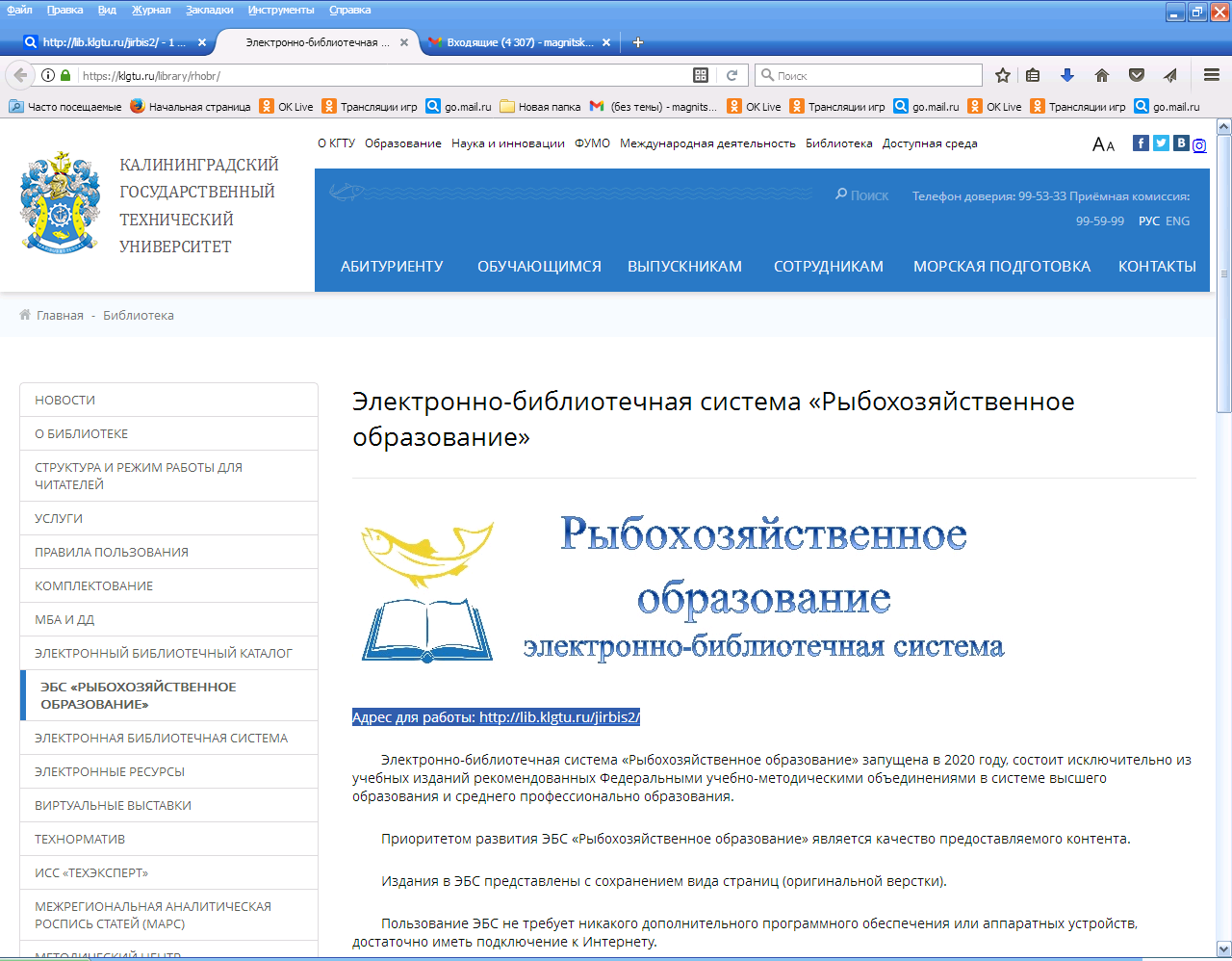 2.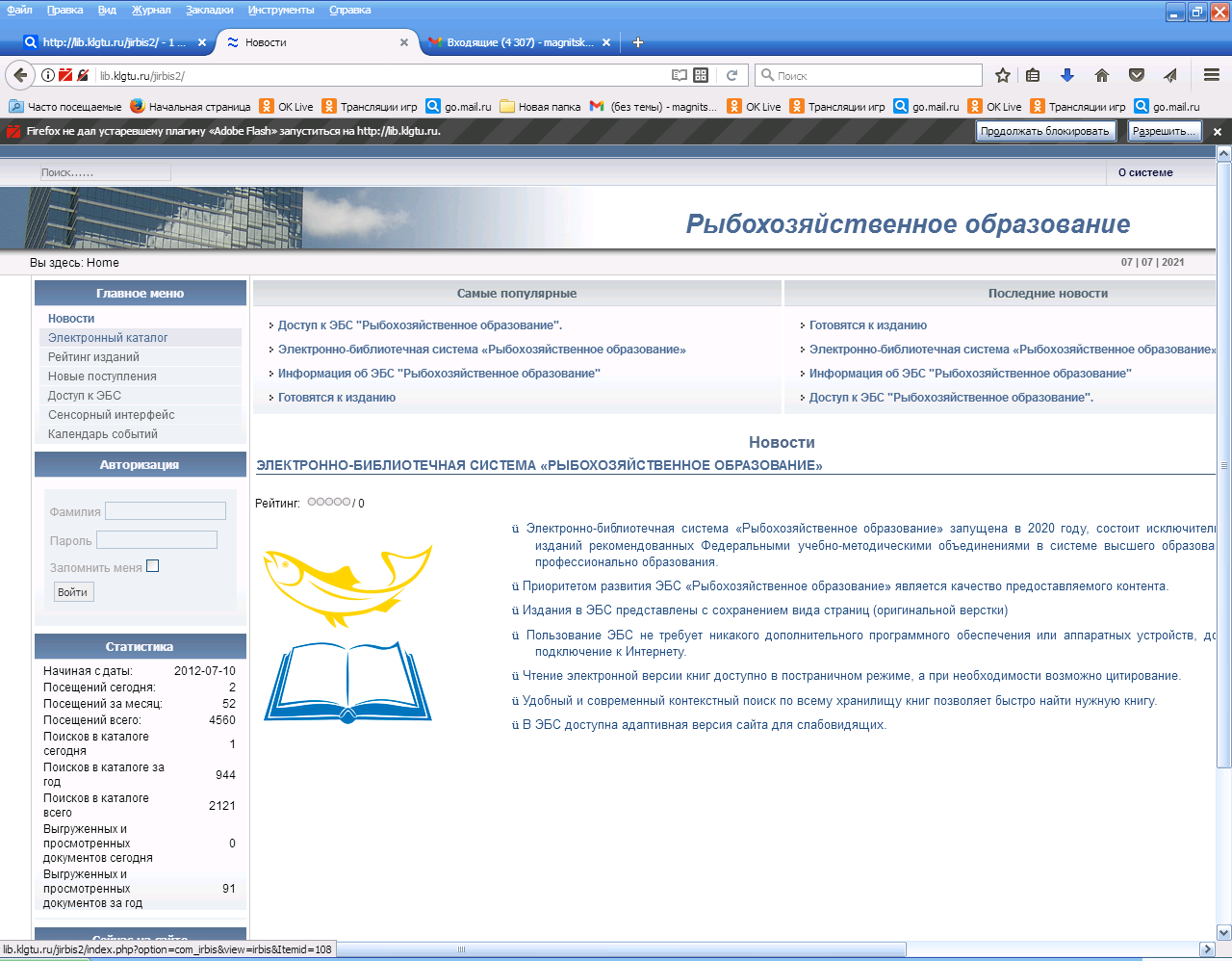 3.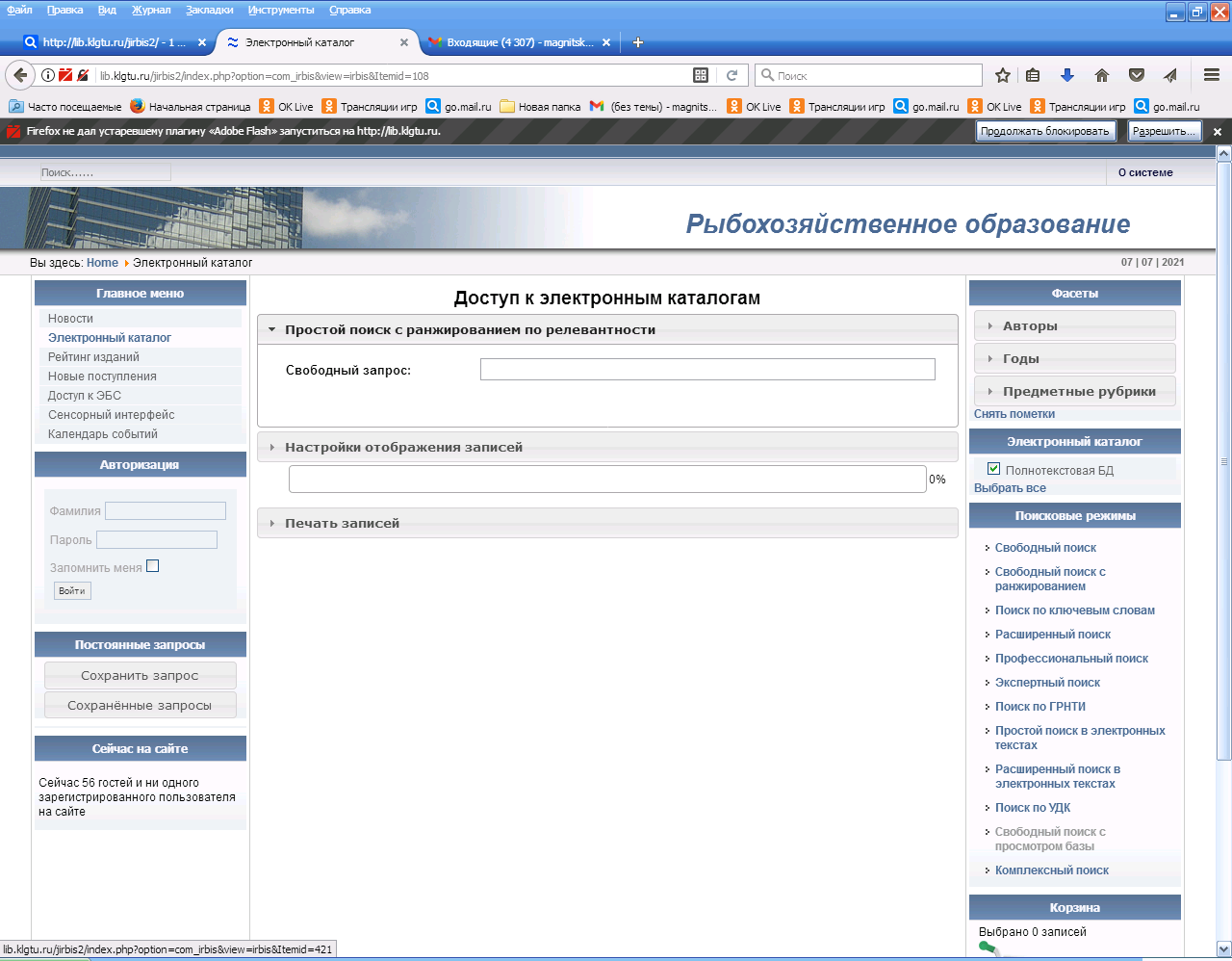 4.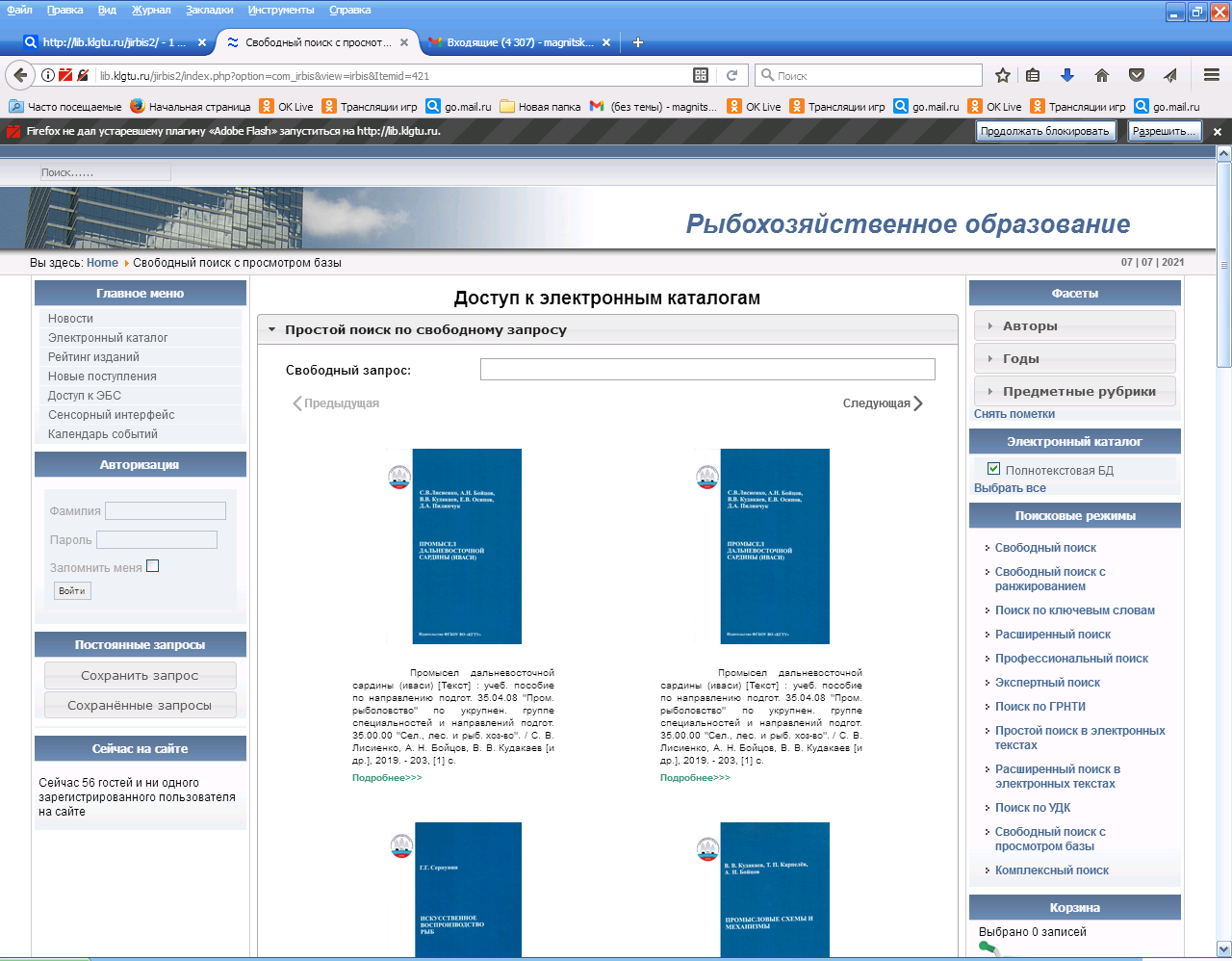 